Statut České olympijské akademie Preambule Česká olympijská akademie (dále jen „ČOA“) je spolu se Slovenskou olympijskou akademií nástupnickou organizací Československé olympijské akademie, která byla založena roku 1987. Článek 1  Základní ustanovení 1/ ČOA je ustavena podle Stanov Českého olympijského výboru (dále jen „ČOV“) jako jeho samostatná složka bez právní osobnosti. 2/ ČOA je v duchu zásad Mezinárodní olympijské akademie (dále jen „MOA“) vědeckým, studijním, informačním a propagačním centrem olympijského hnutí v České republice. 3/  ČOA působí v sídle ČOV. 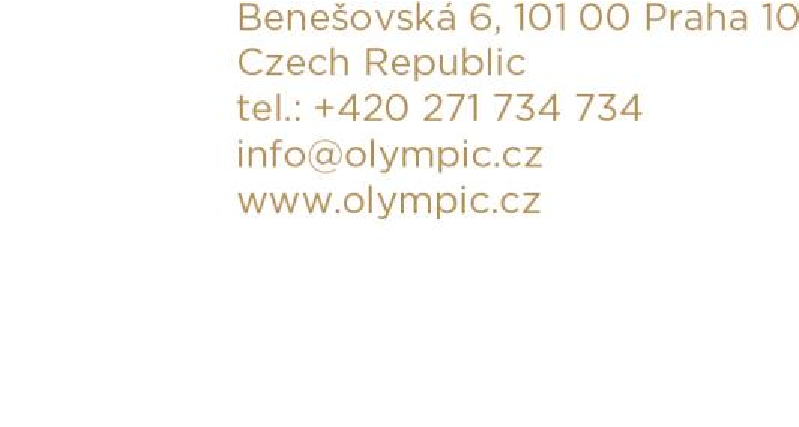 Článek 2  Poslání a cíle ČOA 1/ ČOA ve své činnosti vychází z poslání a úlohy ČOV a aktivně napomáhá ČOV při plnění jeho úkolů a cílů, a to zejména: a/ propagací olympijských ideálů, principů a hodnot, b/ vytvářením systému spolupráce s českými vědeckými a pedagogickými institucemi a rozšiřováním a prohlubováním vědecké a studijní práce zejména v oblastech olympismu, vědy a výzkumu ve sportu a vědecko-metodického informačního systému, c/ prohlubováním informovanosti o olympijské problematice. 2/ ČOA spolupracuje s MOA a s dalšími národním olympijskými akademiemi (dále jen „NOA“), a to zejména:
 a/ rozpracovává programy MOA, b/ zajišťuje účast na zasedáních a dalších akcích MOA a NOA, odpovídá za výběr a přípravu účastníků a pečuje o jejich další odborný růst. 3/ 	K zajištění svého poslání a k dosažení stanovených cílů ČOA: a/ spolupracuje s orgány a složkami ČOV; b/ spolupracuje s Olympijským studijním a informačním centrem, využívá jeho archív, knihovnu a jeho spolupráci s obdobnými pracovišti v zahraničí, zvláště s Olympijským studijním centrem Mezinárodního olympijského výboru (dále jen „MOV“) v Lausanne, s českými historickými ústavy apod. c/ spolupracuje se sdělovacími prostředky v souladu s mediální strategií ČOV; d/ spolupodílí se na vydávání publikací o olympismu, tvorbě a propagaci olympijských filmů, organizování výstav s olympijskou tematikou apod.; e/ spolupracuje s oddělením Národního muzea ve věcech olympijské problematiky mimo jiné při získávání olympijských materiálů; f/ zpracovává a rozšiřuje informační a propagační materiály o olympismu;  g/ v gesci ČOV pořádá národní a mezinárodní setkání, odborné semináře, konference, sympozia, přednášky, besedy apod. Článek 3  Členství v ČOA 1/ Členem ČOA se může stát svéprávná osoba, která uznává Stanovy ČOV a Statut ČOA a respektuje ideály olympijského hnutí obsažené v Olympijské chartě. Členstvím v ČOA vznikají práva a povinnosti člena výhradně v rámci ČOA, nestanoví-li tento Statut ČOA jinak. 2/ Členství vzniká přijetím za člena, a to rozhodnutím Rady ČOA. 3/  Členství v ČOA je pravidelně obnovováno každé čtyři roky vymezenými volebními Plény ČOV.  4/ Členství v ČOA zaniká  z vlastního rozhodnutí člena, vyloučením z rozhodnutí Rady ČOA,  neobnovením členství Radou ČOA, úmrtím. 5/ 	Všichni členové ČOA tvoří Plénum ČOA a podílejí se na činnosti ČOA. Článek 4  Orgány ČOA 1. Orgány ČOA jsou: Plénum ČOA, Rada ČOA, Předsednictvo Rady ČOA. a/  předseda Rady ČOA b/ dva místopředsedové Rady ČOA 2/ 	Předsednictvo Rady ČOA: a/  organizuje činnost ČOA mezi zasedáními Rady ČOA, b/  připravuje návrhy programu zasedání Rady ČOA, c/ projednává a zajišťuje průběžné úkoly.  Činnost předsednictva schvaluje Rada ČOA. Článek 7 Administrativní a ekonomické zabezpečení práce ČOA 1/ 	Organizační a administrativní činnost ČOA zabezpečuje sekretariát ČOV. 2/ 	Činnost ČOA je ekonomicky zabezpečována zrozpočtu ČOV. Článek 8 Závěrečná ustanovení 1/ 	ČOA má svůj vlastní emblém, jehož formu a způsob užití schvaluje VV ČOV. 2/ 	Statut ČOA, jeho změny a doplňky schvaluje VV ČOV. 3/ Tento statut nabývá účinnosti dnem schválení VV ČOV 6. . a tímto dnem zaniká platnost a účinnost Statutu ČOA schváleného dne . . . 

Jiří Kejval 		 	 	 	 	Petr Graclík 
Předseda ČOV					Generální sekretář ČOVČlánek 5  Rada ČOA 1/  Rada ČOA je výkonným orgánem ČOA, má členů a tvoří ji: a/ předseda Rady ČOA, b/ členů, včetně 2 místopředsedů,  c/ místopředseda ČOV pro olympismus a vzdělávání, d/ zástupce Českého výboru Pierre de Coubertina. Předsedu a členů Rady ČOA jmenuje Výkonný výbor ČOV 2/  Rada ČOA dle čl. VI. odst. 3 Stanov ČOV volí 2 své členy do Pléna ČOV jako zástupce ČOA. Předseda Rady ČOA, jako jeden ze dvou členů Pléna ČOV, může být současně zástupcem ČOA ve VV ČOV.  3/ Funkční období členů Rady ČOA trvá čtyři roky a je vymezeno volebními Plény ČOV. V případě zvolení do funkce v průběhu čtyřletého volebního období, končí mandát rovněž volebním Plénem ČOV. 4/  Radu svolává předseda Rady ČOA minimálně čtyřikrát do roka. Radu ČOA musí svolat také v případě, požádá-li o to alespoň třetina členů Rady ČOA, a to nejméně do jednoho měsíce od doručení písemné žádosti o její svolání. 5/  Rada ČOA řídí a koordinuje činnost ČOA, připravuje plán práce a návrh rozpočtu, informuje o činnosti a hospodaření. 6/  Usnesení jsou schvalována za účasti nejméně nadpoloviční většiny členů Rady ČOA. Usnesení je přijato, hlasuje-li pro něj více než polovina přítomných.  Článek 6  Předsednictvo Rady ČOA 1/ Členy předsednictva Rady ČOA jsou: 